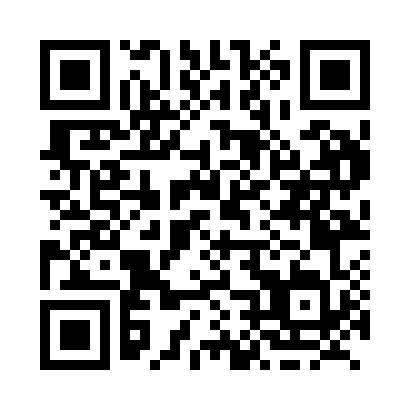 Prayer times for Dand, Manitoba, CanadaMon 1 Apr 2024 - Tue 30 Apr 2024High Latitude Method: Angle Based RulePrayer Calculation Method: Islamic Society of North AmericaAsar Calculation Method: HanafiPrayer times provided by https://www.salahtimes.comDateDayFajrSunriseDhuhrAsrMaghribIsha1Mon5:467:181:466:148:149:462Tue5:447:161:456:158:169:483Wed5:427:141:456:168:179:504Thu5:397:121:456:178:199:525Fri5:377:091:446:188:209:536Sat5:347:071:446:198:229:557Sun5:327:051:446:218:239:578Mon5:297:031:446:228:259:599Tue5:277:011:436:238:2710:0110Wed5:246:591:436:248:2810:0311Thu5:226:571:436:258:3010:0512Fri5:196:551:436:268:3110:0713Sat5:176:531:426:278:3310:0914Sun5:146:511:426:288:3410:1115Mon5:126:491:426:298:3610:1316Tue5:096:471:426:308:3710:1517Wed5:076:451:416:318:3910:1718Thu5:046:431:416:328:4010:1919Fri5:026:411:416:338:4210:2220Sat4:596:391:416:348:4310:2421Sun4:576:371:416:358:4510:2622Mon4:546:351:406:368:4610:2823Tue4:516:331:406:378:4810:3024Wed4:496:321:406:388:4910:3225Thu4:466:301:406:398:5110:3526Fri4:446:281:406:408:5210:3727Sat4:416:261:406:408:5410:3928Sun4:396:241:396:418:5510:4129Mon4:366:231:396:428:5710:4330Tue4:346:211:396:438:5810:46